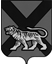 ТЕРРИТОРИАЛЬНАЯ ИЗБИРАТЕЛЬНАЯ КОМИССИЯ ГОРОДА СПАССКА-ДАЛЬНЕГОР Е Ш Е Н И Е17.11.2015			         г. Спасск-Дальний			    № 464/12613  ч. 50  мин.Рассмотрев документы, представленные в территориальную избирательную комиссию города Спасска-Дальнего для заверения списка кандидатов в депутаты Думы городского округа Спасск-Дальний, выдвинутого избирательным объединением Региональным отделением ВСЕРОССИЙСКОЙ ПОЛИТИЧЕСКОЙ ПАРТИИ «РОДИНА» в Приморском крае на досрочных выборах депутатов Думы городского округа Спасск-Дальний седьмого созыва, назначенных на 20 декабря 2015 года, в соответствии с частью 12 статьи 41 Избирательного кодекса Приморского края территориальная избирательная комиссия города Спасск-ДальнийРЕШИЛА:Заверить список кандидатов в депутаты Думы городского округа Спасск-Дальний в количестве 13 (тринадцать) человек, выдвинутый в установленном порядке избирательным объединением Региональным отделением ВСЕРОССИЙСКОЙ ПОЛИТИЧЕСКОЙ ПАРТИИ «РОДИНА» в Приморском крае (прилагается).Направить настоящее решение в Избирательную комиссию Приморского края.Разместить настоящее решение на официальном сайте городского округа Спасск-Дальний в разделе «ТИК» в информационно-коммуникационной сети Интернет.Председатель комиссии                                                                С.А. ЧеревиковаСекретарь  комиссии                                                                    Е. Г. БондаренкоСПИСОК КАНДИДАТОВв депутаты Думы городского округа Спасск-Дальний седьмого созыва, выдвинутый Региональным отделением ВСЕРОССИЙСКОЙ ПОЛИТИЧЕСКОЙ ПАРТИИ «РОДИНА» в Приморском крае Общая часть1. Чернов Александр Олегович; дата рождения – 22 мая 1983 года; место рождения - гор. Томск; место жительства - Приморский край, Пожарский район, поселок Лучегорск; основное место работы или службы, занимаемая должность/ род занятий - Акционерное Общество «СПАССКЭЛЕКТРОСЕТЬ», генеральный директор.2. Деркач Андрей  Владимирович; дата рождения – 01 июля 1973 года; место рождения - с. Спасское Спасского района Приморского края; место жительства - Приморский край, город Спасск-Дальний; основное место работы или службы, занимаемая должность/ род занятий  - индивидуальный предприниматель.3. Селех Иван Сергеевич; дата рождения – 22 июня 1985 года; место рождения - с. Спасское Спасского района Приморского края; место жительства - Приморский край, Спасский район, с. Спасское; основное место работы или службы, занимаемая должность/ род занятий - ИП Тетерина, технический директор.Территориальная группа(одномандатный избирательный округ № 1)1. Савельев Дмитрий Викторович; дата рождения – 22 февраля1982 года; место рождения - гор. Владивосток; место жительства - Приморский край, гор. Владивосток; основное место работы или службы, занимаемая должность/ род занятий - домохозяин.Территориальная группа(одномандатный избирательный округ №2)1. Штых Евгений Иванович; дата рождения – 11 июня 1964 года; место рождения - гор. Артём Приморского края; место жительства - Приморский край, гор. Владивосток; основное место работы или службы, занимаемая должность/ род занятий -  пенсионер.Территориальная группа(одномандатный избирательный округ № 3)1. Боб Николай Анатольевич; дата рождения – 10 ноября 1963 года; место рождения - гор. Коммунарск-Алчевск Ворошиловоградской области Украина; место жительства - Приморский край, гор. Владивосток; основное место работы или службы, занимаемая должность/ род занятий - пенсионер; член ВСЕРОССИЙСКОЙ ПОЛИТИЧЕСКОЙ ПАРТИИ «РОДИНА».Территориальная группа(одномандатный избирательный округ № 4)1. Копейкин Геннадий Владимирович; дата рождения – 01 января 1955 года; место рождения - С. Отрадное, Усть-Большерецкого района, Камчатской области; место жительства - Приморский край, гор. Владивосток; основное место работы или службы, занимаемая должность/ род занятий - пенсионер.Территориальная группа(одномандатный избирательный округ № 5)1.Шулятьев Николай Викторович; дата рождения – 24 ноября 1982 года; место рождения - гор. Владивосток; место жительства - Приморский край, город Владивосток; основное место работы или род занятий - домохозяин; член ВСЕРОССИЙСКОЙ ПОЛИТИЧЕСКОЙ ПАРТИИ «РОДИНА».Территориальная группа(одномандатный избирательный округ № 6)1. Никитин Валерий Михайлович; дата рождения - 12 апреля 1947 года; место рождения - поселок Сибирцево Черниговского района Приморского края; место жительства: Приморский край, гор. Владивосток; основное место работы или службы, занимаемая должность/ род занятий - пенсионер.Территориальная группа(одномандатный избирательный округ № 7)1. Корнеева Юлия Александровна; дата рождения – 15 апреля 1984 года; место рождения - гор. Луховцы Луховицкого района, Московской области; место жительства - Приморский край, гор. Спасск-Дальний; основное место работы или службы, занимаемая должность/ род занятий - домохозяйка.Территориальная группа(одномандатный избирательный округ № 8)1. Глотов Максим Дмитриевич; дата рождения: 28 сентября 1989 года; место рождения - гор. Владивосток; место жительства: Приморский край, город Владивосток; основное место работы или службы, занимаемая должность/ род занятий - домохозяин.Территориальная группа(одномандатный избирательный округ № 9)1. Кудымов Алексей Олегович; дата рождения – 07 апреля  1985 года; место рождения - гор. Донецк Украина; место жительства: Приморский край, гор. Владивосток; основное место работы или службы, занимаемая должность/ род занятий - домохозяин.Территориальная группа(одномандатный избирательный округ № 10)1. Старикова Валентина Андреевна; дата рождения – 30 ноября 1987 года; место рождения - гор. Владивосток; место жительства - Приморский край, гор. Владивосток, основное место работы или службы, занимаемая должность/ род занятий – домохозяйка; член ВСЕРОССИЙСКОЙ ПОЛИТИЧЕСКОЙ ПАРТИИ «РОДИНА».О заверении списка кандидатов в депутаты Думы городского округа Спасск-Дальний, выдвинутых избирательным объединениемРегиональным отделением ВСЕРОССИЙСКОЙ ПОЛИТИЧЕСКОЙ ПАРТИИ «РОДИНА» в Приморском крае на досрочных выборах депутатов Думы городского округа Спасск-Дальний седьмого созыва, назначенных  на 20 декабря 2015 годаПриложениек решению территориальной избирательной комиссии города Спасска-Дальнегоот 17.11.2015 № 464/126